Урок русского языка в 4 классе.Тема урока: Три склонения имен существительных.Тип урока: усвоение новых знанийЦели урока: познакомить со склонениями имен существительных, сформировать умение распознавать склонения имен существительных, развивать орфографическую зоркость, обогащать словарный запас, воспитывать ответственность.                                            Ход урока.Организация урока.На уроке мы закрепим полученные знания и познакомимся с новой темой. Поэтому вам нужно быть внимательными, активными.Актуализация знаний.1.-Что вы знаете об именах существительных?-Что такое склонение?-Как определить склонение имен существительных?2.На слайде даны словосочетания.-Что можете сказать о данных парах слов?-Что такое словосочетание?-Определите падежи имен существительных.-Назовите словосочетания в порядке следования падежей. (словосочетания на карточках) работа в парах.Крик о помощи, бежал по дорожке, шёл с дедушкой, яркое солнце, пришёл на праздник, готовил с осени.3. упражнение в чистописании.Прописать соединения букв, в написании которых есть погрешности.(образцы показов в тетрадях)Работа над новой темой.(на протяжении урока собирается кластер по теме)1.На слайде имена существительные с пропущенными буквами. Распределить слова в три столбика: помощь, дедушка, праздник, осень, солнце, дорожка.1столбик- с парными согласными в корне слова2 столбик- с непроизносимыми согласными в корне слова       3 столбик- с безударными гласными проверяемыми ударением.(три ученика работают на листах) - Какие правила использовали при работе? Какие проверочные слова подобрали?- выделите окончания, определите род данных имен существительных.-К какому роду относятся существительные первого столбика? Второго? Третьего? Какие имеют окончания ?Вывод: 2. Сообщение темы урока.-Итак, тема нашего урока «Три склонения имен существительных». На уроке будем определять склонения имен существительных и , конечно не забывать о грамотном письме.- Посмотрите внимательно и скажите, какие имена существительные относятся к 1, ко 2, 3 , склонению,  какие имеют окончания? -Значит, как определить склонение имен существительных?Приведите примеры существительных 1,2,3 склонений.3. Вывод , правило в учебнике.Обобщите наши рассуждения по плану:1.Что такое склонение?2.Какие имена существительные относятся к 1,2,3 склонению?3. Как определить склонение имени существительного?IV. Первоначальное закрепление полученных знаний.Работа по учебнику.-Определить склонение имен существительных «цепочкой» 5-6 слов, остальные слова разобрать в парах.      - Какие знания помогли вам определить склонения имен существительных?2. Словарная работа.На слайде слова: а….ея, п…года, с…рень, обл…ко, ин…й, ур…ган, сев…р, пр…рода, в…сток, м…тель.-1 вариант- выписать существительные 1 склонения2 вариант- выписать существительные 2 склонения3 вариант- выписать существительные 3 склонения-Как определили склонение имен существительных?- Составьте небольшой рассказ, используя подчеркнутые слова. Назовите ключевое слова? (природа)- Я предлагаю записать одно предложение: С севера подул холодный ветер.- Разберите по членам предложение, укажите склонение и падеж имен существительных.- Как определить склонение существительного в косвенной форме?3.Новое понятие. (информация)- Вам знакомо слово ключ? Какие значения оно имеет?(В словаре Ожегова написано, что ключ, это то , что служит для понимания чего- нибудь, овладение чем- нибудь.)Я предлагаю вам слова-ключи. Просклоняйте их. Работа в перфокартах, три ученика на листах выполняют работу и выносят на доску. К какому склонению относятся слова- ключи? На какую часть слова падает ударение? - Как вы думаете, зачем нам нужны эти слова- ключи? (с помощью слов-ключей будем проверять безударные окончания имен существительных)Вывод: Безударные окончания имен существительных можно проверить ударными в том же склонении.V.ЗакреплениеПросклонять имена существительные с безударными окончаниями. В этом вам помогут слова- ключи. 1вариант – восток, 2 вариант – сирень, 3- вариант- погода.-Как вы думаете, одинаковы ли будут окончания в косвенных падежах? От чего зависят окончания?- Какие слова- ключи использовали, почему?VI. Итог урока. Вписать в карточку нужные слова.1.Склонение- это изменение имен существительных по __________ .2.К 1 склонению относятся существительные ____________ рода и имеют окончания __________ .3. Ко 2 склонению относятся существительные ____________ рода и имеют окончания __________ .4. К 3 склонению относятся существительные ____________ рода и имеют окончания __________ .5.К 1 склонению подставляю слово- ключ __________ , ко 2 склонению подставляю слово-ключ __________ , к 3 склонению подставляю слово- ключ _________ .VII. Домашнее задание. Разноуровневые карточкиОбразец кластера: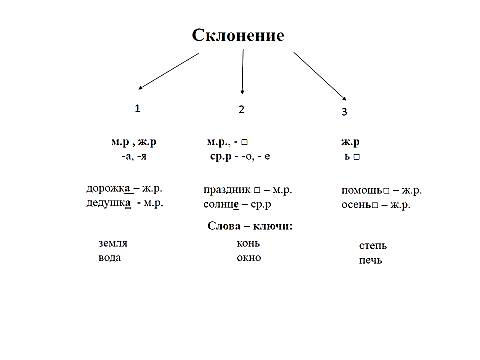 